BRECMots de passe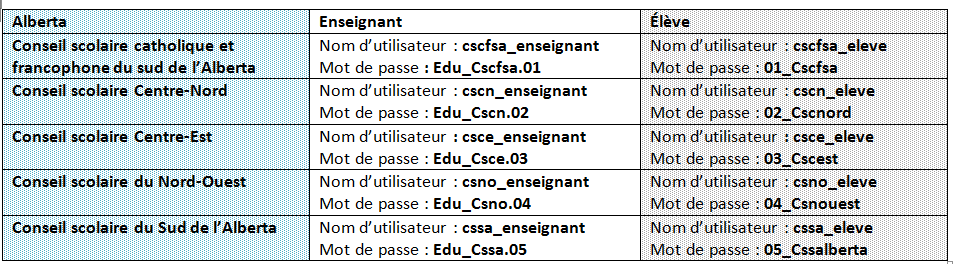 